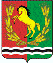 РОССИЙСКАЯ ФЕДЕРАЦИЯП О С Т А Н О В Л Е Н И ЕГЛАВЫ  МУНИЦИПАЛЬНОГО ОБРАЗОВАНИЯЧКАЛОВСКИЙ СЕЛЬСОВЕТАСЕКЕЕВСКОГО  РАЙОНА  ОРЕНБУРГСКОЙ  ОБЛАСТИ 16.09.2016                                       п.Чкаловский                                       № 119- пПорядок подачи заявления муниципальным служащим  	о невозможности по объективным причинам представить сведения о доходах, об имуществе и обязательствах имущественного характера своих супруги (супруга), несовершеннолетних детей в комиссию по соблюдению требований к служебному поведению муниципальных служащих и урегулированию конфликта интересовВ соответствии с Федеральным законом от 25 декабря 2008 г. № 273-ФЗ «О противодействии коррупции». Федеральным законом от 2 марта 2007 г. № 25-ФЗ «О муниципальной службе в Российской Федерации», руководствуясь ст. 27 Устава муниципального образования Чкаловский сельсовет, постановляю:1.Утвердить Порядок подачи заявления муниципальным служащим администрации муниципального образования Чкаловский сельсовет	о невозможности по объективным причинам представить сведения о доходах, об имуществе и обязательствах имущественного характера своих супруги (супруга), несовершеннолетних детей в комиссию по соблюдению требований к служебному поведению муниципальных служащих и урегулированию конфликта интересов согласно приложению.2. Настоящее   постановление  вступает в силу после его подписания и  подлежит размещению на сайте: чкаловский-сельсовет.рф   3. Контроль за исполнением настоящего постановления оставляю за собой.Глава сельсовета							                    С.А.ИсайчевРазослано: в  прокуратуру района, в дело- 2, специалисту по кадровой работе (Кабаева Л.К.),  Адаменко Е.В. – для размещения в сети интернет, в комиссию по соблюдению требований к служебному поведению муниципальных служащих и урегулированию конфликта интересов                                                                                                                Приложениек постановлениюглавы муниципального образования Чкаловский сельсовет от 16.09.2016 г. №  119-пПОРЯДОКподачи заявления муниципальным служащим администрациимуниципального образования Чкаловский сельсовет о невозможности по объективным причинам представить сведения о доходах, об имуществе и обязательствах имущественного характера своих супруги (супруга), несовершеннолетних детей в комиссию по соблюдению требований к служебному поведению муниципальных служащих и урегулированию конфликта интересов1. Настоящий Порядок подачи заявления муниципальным служащим администрации муниципального образования Чкаловский сельсовет о невозможности по объективным причинам представить сведения о доходах, об имуществе и обязательствах имущественного характера своих супруги (супруга), несовершеннолетних детей в комиссию по соблюдению требований к служебному поведению муниципальных служащих и урегулированию конфликта интересов (далее - Порядок) разработан в соответствии с Федеральным законом от 25 декабря 2008 г. № 273-ФЗ «О противодействии коррупции». Федеральным законом от 2 марта 2007 г. № 25-ФЗ «О муниципальной службе в Российской Федерации.Лицо, замещающее должность муниципальной службы в администрации муниципального образования Чкаловский сельсовет (далее - муниципальный служащий), при наличии объективных причин, не позволяющих представить сведения о доходах, об имуществе и обязательствах имущественного характера своих супруги (супруга), несовершеннолетних детей, направляет в комиссию по соблюдению требований к служебному поведению и урегулированию конфликта интересов (далее - комиссия) заявление по форме согласно приложению № 1 к настоящему Порядку.К заявлению муниципальный служащий приобщает документы, подтверждающие невозможность по объективным причинам представления сведений о доходах, об имуществе и обязательствах имущественного характера своих супруги (супруга), несовершеннолетних детей.Заявление о невозможности по объективным причинам представления сведений о доходах, об имуществе и обязательствах имущественного характера своих супруги (супруга), несовершеннолетних детей направляется муниципальным служащим в комиссию не позднее 30 апреля года, следующего за отчетным.Заявление регистрируется в журнале регистрации заявлений муниципальных служащих о невозможности по объективным причинам представить сведения о доходах, об имуществе и обязательствах имущественного характера своих супруги (супруга), несовершеннолетних детей по форме согласно приложению № 2 к настоящему Порядку.Рассмотрение     заявления    осуществляется    в    порядке,   установленном                                                                                                                                        постановлением администрации муниципального образования Чкаловский сельсовет от 03.03.2016 № 25 – п   «Об утверждении Положения о комиссии  по соблюдению требований  к служебному поведению  муниципальных  служащихи урегулированию конфликта интересов»Приложение № 1 к ПорядкуВ комиссию по соблюдению требований к служебному поведению муниципальных служащих и урегулированию конфликта интересов от                                                                                                                                 	___________________________________                                                                                                                            	___________________________________                                                      (Ф.И.О. муниципального служащего)	___________________________________                                                                                                                            	___________________________________(замещаемая должность муниципальной службы)ЗАЯВЛЕНИЕНа основании Федерального закона от 2 марта 2007 г. № 25-ФЗ «О муниципальной службе в Российской Федерации», Федерального закона от 25 декабря 2008 г. № 27З-ФЗ «О противодействии коррупции» сообщаю, что не имею возможности представить в администрациию муниципального образования Чкаловский сельсовет  сведения    о доходах, об имуществе и обязательствах имущественного характера   своих супруги (супруга), несовершеннолетних детей (нужное подчеркнуть)                                                                                                                                                                                                                                        ______________________________________________________________________(Ф.И.О. супруги (супруга) и несовершеннолетних детей)за период с 1 января 20		 года по 31 декабря 20		года, проживающих по адресу: 	                                                                                                                   	                                                                                                                        по следующим объективным причинам:	__________________________________________________________                                                                                                                            	_______________________________________________________________(указать причины, по которым невозможно представить сведения о доходах, об имуществе и обязательствах имущественного характера свою супруги (супруга), несовершеннолетних детей)Сообщаю, что в целях представления сведений о доходах, об имуществе и обязательствах имущественного характера мною были предприняты следующие меры:	__________________________________________________________                                                                                                                            	_______________________________________________________________(излагаются предпринятые меры)К заявлению прилагаются следующие подтверждающие документы:1. 	__________________________________________________________                                                                                                                       2. 	__________________________________________________________                                                                                                                            «	»___________20___года                       			        ____________                                                                                                  (подпись)	               (Ф.И.О.)Приложение № 2 к ПорядкуЖУРНАЛрегистрации заявлений муниципальных служащих о невозможности по объективным причинам представить сведения о доходах, об имуществе и обязательствах имущественного характера своих супруги (супруга), несовершеннолетних детей№ п/пФ.И.О. муниципального служащего, направившего заявлениеЗамещаемая должности муниципальной службыДата регистрации заявленияДата рассмотрения заявления комиссией по соблюдению требований к служебному поведению муниципальных служащих и урегулированию конфликта интересовСодержание решения, принятого по результатам рассмотрения заявления комиссией по соблюдению требований к служебному поведению муниципальных служащих и урегулированию конфликта интересовОтметка об ознакомлении муниципального служащего с решением, принятым комиссией по соблюдению требований к служебному поведению муниципальных служащих и урегулированию конфликта интересов1234567